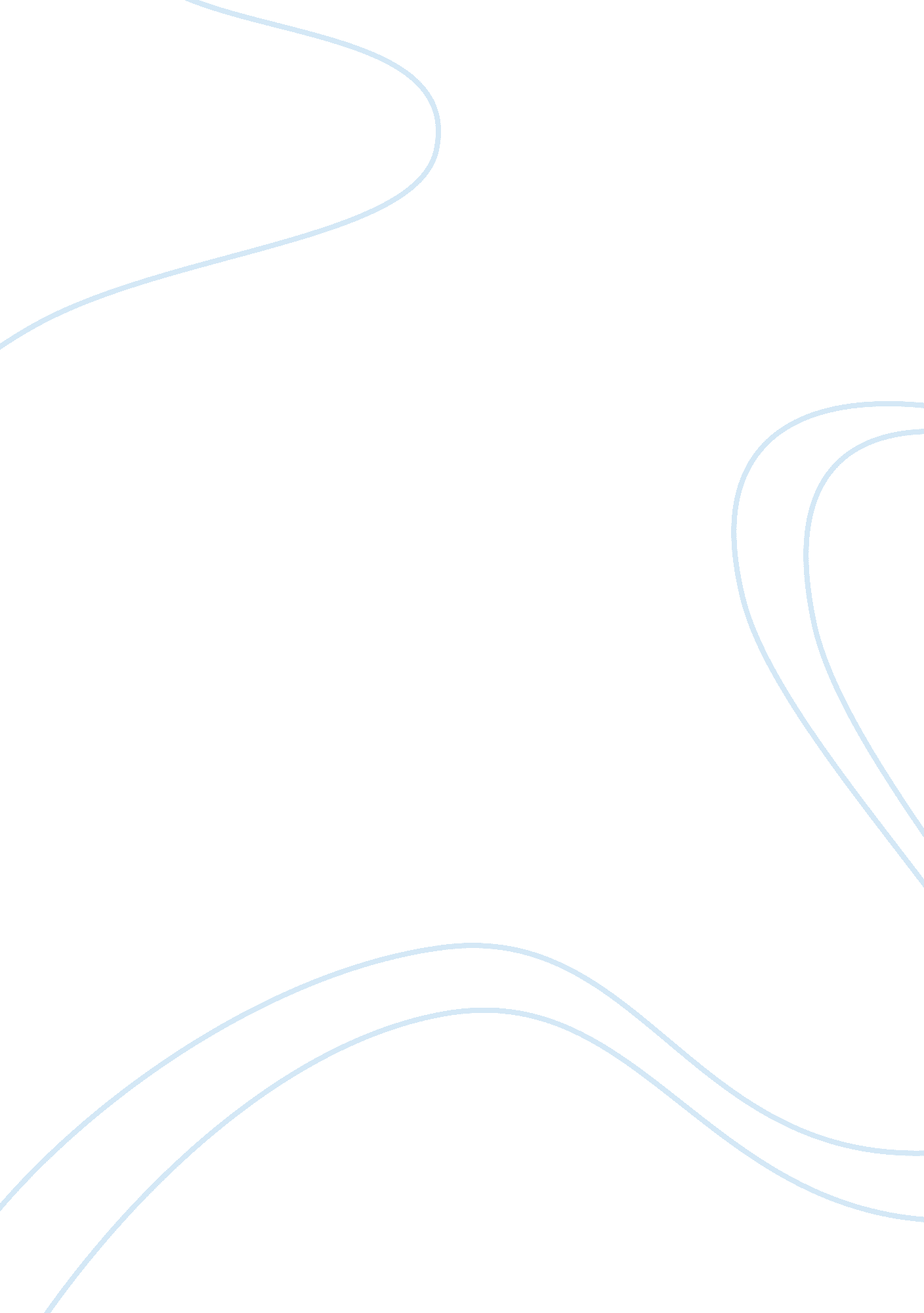 Example of essay on colon practicedirections: add or correct colon usageFamily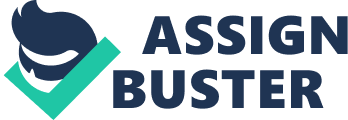 1. I have one project for myself this summer: to chart my family tree. 
2. We decided to see an old movie. 
3. Teresa stood up slowly: " I think I'll go home." 
4. I bought my father several gifts: a shirt, tie, and a pair of shoes. 
5. It is time to do the research off to City Hall! 
6. There is a simple explanation for my sister's attitude: she is too young to understand. Semi-Colon Practice Directions: Add or correct semi- colon usage. 
1. The team was, consequently, disqualified. 
2. We needed to fit the whole family around the dinner table; as a result, Dad pulled out the leaf. 
3. My sister excels at art; I can barely draw a straight line. 
4. For my mother's birthday, I baked cookies which were made with raisins muffins; which were made with dates; and a cake made with icing. 
5. I once had a red yo-yo; my sister had a green one. 
6. You were loud; therefore, you get a warning. 
7. We visited the Smiths, who live in Virginia; the Whites, who live in North Carolina; and the Jones, who live in Florida. Comma Practice Directions: Add commas where needed. One sentence is correct. 
1. I watched, as the man and woman ran away. 
2. I cut chopped and diced onions until I cried. 
3. The country's wild, beautiful scenery is an attraction for tourists. 
4. Obviously, there is much to see in England. 
5. On top of the dresser, there is a big scratch. 
6. Running through the hallway, Lori lost her wallet. 
7. To earn an A, the student studied the review sheet. 
8. By the way, I am not going to class today. 
9. It is known, however, that Mike is constantly misbehaving. 
10. It was here, not there, that we found the answer. 
11. Ms. Jeffries, wearing the blue dress, is the English teacher. 